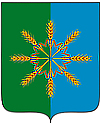 Администрация Новозыбковского районаР А С П О Р Я Ж Е Н И Еот «23» декабря 2016 г.                                                                                               № 238-рг. НовозыбковО   создании       штаба   по   контролю за функционированием объектов ЖКХ на территории   Новозыбковского   района 	В целях контроля за функционированием объектов жилищно-коммунального хозяйства, расположенных на территории Новозыбковского района, принятия оперативных мер, направленных на предупреждение чрезвычайных ситуаций, вызванных авариями в системах ЖКХ, осуществления контроля за устойчивой работой объектов и систем жизнеобеспечения, оперативного и своевременного решения вопросов организации работ по ликвидации возможных аварий и координации действий сил и средств районного звена ТП РСЧС, привлекаемых для ликвидации аварийных ситуаций:Утвердить состав оперативного  штаба по контролю за обеспечением устойчивой работы объектов и систем жизнеобеспечения на территории Новозыбковского района в составе:- Хохлов А.Н.                      – заместитель главы администрации района, руководитель штаба;- Жабченко И.И.                  – начальник  ПСЧ -16  ФГКУ «1 ОФПС по Брянской области»,                                                         заместитель руководителя штаба (по согласованию);- Фиц Р.А.                           – ведущий инспектор по делам ГО и ЧС администрации района,                                                секретарь штаба;Члены штаба:- Разумов О.Г.                      – начальник Новозыбковского ДРСУ (по согласованию);- Гарбузов С.И.                     – директор ООО  «Теплон» (по согласованию);- Кириченко И. Г.                – начальник Новозыбковского СП ГУП «Брянсккоммунэнерго»»  (по согласованию);- Иващенко О.Г.                  – начальник филиала ОАО «Газпром газораспредиление Брянск» в г. Новозыбкове  (по согласованию);- Соловьев А.Е.                    – начальник  Новозыбковских РЭС филиала ОАО «МРСК Центра» - «Брянскэнерго» (по согласованию);- Сердюков А.П.                  – заведующий сектором по мобилизационной работе, ГО и ЧС администрации района;- Главы сельских поселений, руководители управляющих компаний и ТСЖ, на территории которых произошла аварийная ситуация.Оперативному штабу:- с помощью дежурно-диспетчерских служб, обеспечить контроль за функционированием объектов топливно-энергетического комплекса и жилищно-коммунального хозяйства на территории района;- принимать решения с учетом реально складывающейся оперативной обстановки по реализации мероприятий направленных на недопущение возникновения аварийных ситуаций на объектах топливно-энергетического комплекса и жилищно-коммунального хозяйства и оперативного и своевременного решения вопросов организации работ по ликвидации возможных аварий, координации действий сил и средств аварийно восстановительных бригад;- организовывать при необходимости, привлечение дополнительных сил и средств организаций района, имеющих необходимую для скорейшего устранения аварии технику;- контролировать выполнение аварийно-востановительных работ, в случае ухудшения обстановки организовывать круглосуточное дежурство.3. Работу оперативного штаба осуществлять до ликвидации аварии на территории района, заседания штаба проводить по мере необходимости.4. Рекомендовать главам сельских поселений создать на своих территориях оперативные группы по контролю за работой объектов жилищно-коммунального хозяйства, находящихся на подведомственных территориях.5. Настоящее распоряжение разместить на официальном сайте администрации Новозыбковского района.6. Контроль за исполнением настоящего распоряжения возложить на заместителя главы администрации района Хохлова А.Н..Глава администрации района 				                                   В.А. ШинкоренкоА.П. Сердюков56921